小 峰 城 一 石 城 主　寄 附 申 込 書                                            　　　　　　　　 令和　　年　　月　　日白河市長　鈴木　和夫　様申込書郵送先　〒961-0053　福島県白河市中田７番地１　 白河市文化財課　行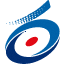 ＦＡＸ送信先　０２４８－２７－２２５６メール送信先　kominejyou@city.shirakawa.fukushima.jpお問い合わせ先　０２４８－２７－２３１０＜文化財課処理欄＞※点線より下は記入しないでください。寄 附 者住　所〒〒〒〒寄 附 者フリガナ寄 附 者お名前寄 附 者お名前※団体の方のみ市ホームページ及び城主証に代表者名の記載を　希望する　希望しない※団体の方のみ市ホームページ及び城主証に代表者名の記載を　希望する　希望しない※団体の方のみ市ホームページ及び城主証に代表者名の記載を　希望する　希望しない※団体の方のみ市ホームページ及び城主証に代表者名の記載を　希望する　希望しない寄 附 者電　話FAXメールアドレスメールアドレス寄附金額寄附金額金　　　　　　　　　　　　　　　円金　　　　　　　　　　　　　　　円金　　　　　　　　　　　　　　　円金　　　　　　　　　　　　　　　円寄附方法寄附方法　白河市文化財課または小峰城歴史館へ直接持参　　現金書留払い　東邦銀行の寄附金口座に振込 　白河信用金庫の寄附金口座に振込　納付書払い（指定金融機関）　白河市文化財課または小峰城歴史館へ直接持参　　現金書留払い　東邦銀行の寄附金口座に振込 　白河信用金庫の寄附金口座に振込　納付書払い（指定金融機関）　白河市文化財課または小峰城歴史館へ直接持参　　現金書留払い　東邦銀行の寄附金口座に振込 　白河信用金庫の寄附金口座に振込　納付書払い（指定金融機関）　白河市文化財課または小峰城歴史館へ直接持参　　現金書留払い　東邦銀行の寄附金口座に振込 　白河信用金庫の寄附金口座に振込　納付書払い（指定金融機関）入金予定日入金予定日※上記で「寄附金口座に振込」を選ばれた方のみ令和　　年　　月　　日※上記で「寄附金口座に振込」を選ばれた方のみ令和　　年　　月　　日※上記で「寄附金口座に振込」を選ばれた方のみ令和　　年　　月　　日※上記で「寄附金口座に振込」を選ばれた方のみ令和　　年　　月　　日市ホームページ/ブックレット市ホームページ/ブックレットお名前の掲載　同意します。　　　　同意しません。　同意します。　　　　同意しません。　同意します。　　　　同意しません。市ホームページ市ホームページ一言メッセージの掲載　同意します。　　　　同意しません　同意します。　　　　同意しません　同意します。　　　　同意しません一言メッセージ（60字以内）一言メッセージ（60字以内）城下町めぐりツアーのご案内城下町めぐりツアーのご案内※個人の方で10,000円以上の寄附をいただいた方のみ　原則メールアドレスに送付します（お持ちでない方は上記住所に郵送）　希望する　　　   　希望しません　※個人の方で10,000円以上の寄附をいただいた方のみ　原則メールアドレスに送付します（お持ちでない方は上記住所に郵送）　希望する　　　   　希望しません　※個人の方で10,000円以上の寄附をいただいた方のみ　原則メールアドレスに送付します（お持ちでない方は上記住所に郵送）　希望する　　　   　希望しません　※個人の方で10,000円以上の寄附をいただいた方のみ　原則メールアドレスに送付します（お持ちでない方は上記住所に郵送）　希望する　　　   　希望しません　受付日受付担当収受窓口確認/白河市文化財課 / 小峰城歴史館